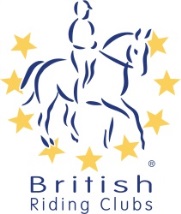 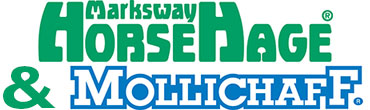 CLASSTEAM/INDIVIDUALPRICEQUANTITYSUB TOTALSenior Intermediate Winter DressageTeam£29.00Senior Intermediate Winter DressageIndividual P14£9.50 Senior Intermediate Winter DressageIndividual N30£9.50Senior Intermediate Winter DressageIndividual N34£9.50Senior Intermediate Winter DressageIndividual E44£9.50Junior Intermediate Winter DressageTeam£29.00Junior Intermediate Winter DressageIndividual P14£9.50Junior Intermediate Winter DressageIndividual N30£9.50Junior Intermediate Winter DressageIndividual N34£9.50Junior Intermediate Winter DressageIndividual E44£9.50Pick a TestIndividual M63£9.50Pick a TestIndividual AM90£9.50100cm Winter Show JumpingTeam£29.00100cm Winter Show JumpingIndividual£9.50110cm Winter Show JumpingTeam£29.00110cm Winter Show JumpingIndividual£9.50Senior 90cm Winter Show JumpingTeam£29.00Senior 90cm Winter Show JumpingIndividual£9.50Junior 90cm Winter Show JumpingTeam£29.00Junior 90cm Winter Show JumpingIndividual£9.50                                                                                                                                TOTAL                                                                                                                                TOTAL                                                                                                                                TOTAL                                                                                                                                TOTAL